Муниципальное бюджетное общеобразовательное учреждение«Жариковская средняя общеобразовательная школа Пограничного муниципального округа»ПРОГРАММА«Лето. Дети. Творчество»ЛАГЕРЯ С ДНЕВНЫМПРЕБЫВАНИЕМ ДЕТЕЙ«СОЛНЫШКО»Возраст участников: от 6,5 до 15 летСрок реализации:  с 26 июня по 16 июля 2023г.Разработала А.И. Животовская,Методист МБОУ «Жариковская СОШ ПМО»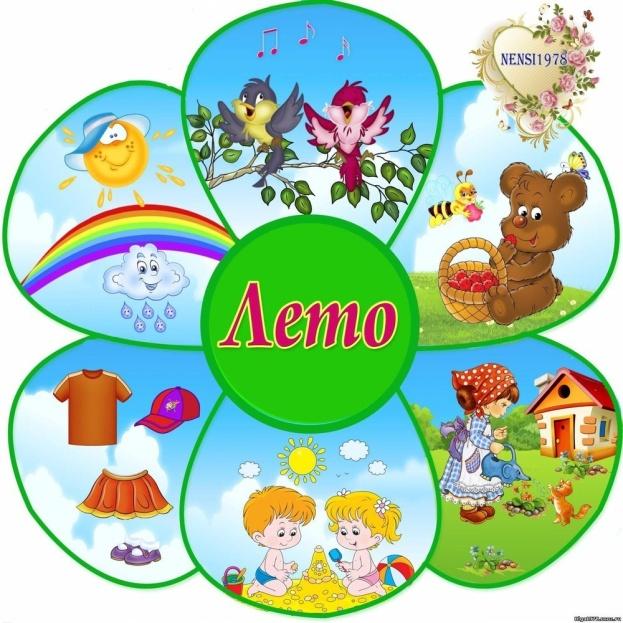 Летние каникулы составляют значительную часть годового объема свободного времени школьников. Далеко не все родители могут предоставить своему ребенку полноценный, правильно организованный отдых. Отсюда необходимость организовать летний отдых детей по месту жительства, используя все местные ресурсы. Нужно чтобы дети и в летнее время чувствовали заботу взрослых.Пояснительная записка    В настоящее время общество осознало необходимость осуществления культурных целей образования, ориентированных на личность и ее саморазвитие в конкретных педагогических системах, в том числе в школьных лагерях с дневным пребыванием.Каникулы составляют значительную часть объема свободного времени детей, поэтому этот период как нельзя более благоприятен для восстановления здоровья, развития творческого потенциала, время открытий и приключений, время игры и азартного труда, время событий и встреч, время познания самого себя.Организация школьных оздоровительных лагерей - одна из интереснейших форм работы со школьниками в летний период. Лагерь выполняет очень важную миссию оздоровления и воспитания детей. Пребывание в лагере - время получения новых знаний, приобретение навыков и жизненного опыта. Это происходит благодаря продуманной организованной системе лагерной смены. Основное содержание работы летнего школьного лагеря составляет спортивная, познавательная, интеллектуально-творческая, экологическая деятельность. Жизнь в лагере должна быть насыщенной, полезной, полной событий. Надо использовать все возможности для интересного и полезного общения ребят с взрослыми и между собой. Досуг, игры должны побуждать детей к приобретению новых знаний.Данная программа предусматривает организацию летнего отдыха детей в условиях школьного лагеря с дневным пребыванием и рассчитана на возраст детей от 6 до 16 лет. Она способствует творческому развитию личности в коллективе, развитию кругозора, инициативности и самореализации.Разработка программы организации летнего отдыха, оздоровления и занятости детей была вызвана:повышением спроса родителей и детей на организованный отдых учащихся в условиях детской школы искусств;необходимостью использования богатого творческого потенциала детей и педагогов в реализации цели и задач программыЦель программы:     Создание благоприятных условий для укрепления здоровья и организации творчески организованного досуга учащихся во время летних каникул, развитие творческого и интеллектуального потенциала личности, ее индивидуальных способностей, творческой активности с учетом собственных интересов, наклонностей и возможностей.Задачи:    Использовать разнообразные формы и методы организации отдыха и оздоровления детей в условиях детского оздоровительного лагеря с дневным пребыванием на базе детской школы искусств;Организовать целенаправленную работу по оздоровлению детей, пропаганде здорового образа жизни;Развивать творческие способности детей, стремление активно участвовать в работе лагеря;Формировать гражданское сознание и патриотические чувства у детей;Формировать навыки общения в коллективе, развивать умения быть толерантным по отношению к другим детям;Развивать и укреплять связь школы искусств, семьи, учреждений общего образования, культуры и др.Нормативно-правовая базаЗакон «Об образовании РФ»Конвенция о правах ребенка, ООН, 1991г.Всемирная Декларация об обеспечении выживания, защиты и развития детей 30.09.1990г.Положение о лагере дневного пребывания.Правила по технике безопасности, пожарной безопасности.Инструкции по организации и проведению туристических походов и экскурсий.Приказы школы по образованию.Должностные инструкции работников.Санитарные правила о прохождении медицинского осмотра.Заявления от родителей.Акт приемки лагеря.Планы работы.Принципыличностный подход в воспитании:
- признание личности развивающегося человека высшей социальной ценностью;
- добровольность включения детей в ту или иную деятельностьприродосообразность воспитания:
- обязательный учет возрастных, половозрастных и индивидуальных особенностей воспитанниковгуманизация межличностных отношений:
- уважительные демократические отношения между взрослыми и детьми;
- уважение и терпимость к мнению детей;
- самоуправление в сфере досуга;
- создание ситуаций успеха;
- приобретение опыта организации коллективных дел и самореализация в ней;
- защита каждого члена коллектива от негативного проявления и вредных привычек;
- создание ситуаций, требующих принятия коллективного решения;
- формирование чувства ответственности за принятое решение, за свои поступки и действия.дифференциация воспитания:
- отбор содержания, форм и методов воспитания в соотношении с индивидуально-психологическими особенностями детей;
- свободный выбор деятельности и права на информацию;
- создание возможности переключения с одного вида деятельности на другой в рамках смены (дня);
- взаимосвязь всех мероприятий в рамках тематики дня;
- активное участие детей во всех видах деятельности.средовый подход к воспитанию:
- педагогическая целесообразная организация среды летнего оздоровительного лагеря, а также использование воспитательных возможностей внешней (социальной, природной) среды.принцип сочетания воспитательной деятельности с другими учреждениями социума.Условия реализации программы. 1. Материально-технические.
а) финансирование: за счет средств  местного  бюджета и субсидий  из краевого  бюджета, на оплату стоимости питания детей посещающих ЛОЛ;а) игровая комната с набором настольных игр, спортивный  инвентарь, столовая, актовый  зал, спортивный  зал, стадион, библиотека, игровая площадка.2.Информационно-методическое обеспечениеа). Кадровые условия. 
В соответствии со штатным расписанием в реализации программы участвуют:
- Начальник лагеря – обеспечивает функционирование лагеря;
- Воспитатели – вожатые организовывают работу отрядов;
- Работник физической культуры – организует спортивно-оздоровительную работу.
б). Педагогические условия.
- Соответствие направления и формирования работы целям и задачам лагерной смены, создание условий для индивидуального развития личности ребенка через участие общелагерных мероприятий по интересам.
- Отбор педагогических приемов и средств с учетом возрастных особенностей детей.
- Обеспечение единства и взаимосвязи управления самоуправления.
- Единство педагогических требований во взаимоотношениях с детьми.
в). Методические условия предусматривают:
- наличие необходимой документации, программы, плана работы;
- проведение инструктивно-методических сборов с педагогами - воспитателями до начала лагерной смены. Этапы программы лагерной смены. Подготовительный этап.- составление программы деятельности оздоровительного лагеря дневного пребывания детей «Лето. Дети. Творчество»;- определение кадров для работы в пришкольном летнем оздоровительном лагере;- проведение установочного семинара для работников оздоровительного лагеря с дневным пребыванием детей;- определение состава участников программы.Организационный этап.- подготовка к приему детей (размещение лагеря, оформление помещений, создание условий для комфортного пребывания детей в лагере)Основной этап.- проведение смены;- реализация программыЗаключительный этап.- подведение итогов смены;- анализ работы;- определение перспектив на будущее.Содержание и механизм реализации программы.Программа разработана с учетом следующих законодательных нормативно- правовых документов:- Конвенция ООН о правах ребенка;- Конституция РФ;- Закон Российской Федерации «Об образовании»;- Федеральный закон «Об основных гарантиях прав ребенка в Российской Федерации»;- Концепция модернизации российского образования до 2023 года.- Порядок проведения профильных лагерей, лагерей с дневным пребыванием, лагерей труда и отдыха.Программа носит комплексный характер и направлена на всестороннее развитие личности, реализацию взаимосвязанных процессов: воспитания, развития, оздоровления, творческой самореализации, социальной адаптации.В основу деятельности положены следующие педагогические технологии: коллективные творческие дела (КТД), игровые технологии, шоу технологии.Программа предполагает использование разнообразных форм и методов организации отдыха, сочетания игровой и развивающей деятельности, разработку и реализацию тематических дней, максимальное включение детей в соуправление жизнедеятельностью лагеря и отряда.Программа работы с детьми реализуется по направлениям:- развитие творческих способностей;Развитие творческих способностей.Творческая деятельность – это особая сфера человеческой активности, в которой личность не преследует никаких других целей, кроме получения удовольствия от проявления духовных и физических сил. Основным назначением творческой деятельности в лагере является развитие креативности детей и подростков.В рамках данного направления реализуется деятельность творческих лабораторий. Их работа проходит в форме мастер-классов с работниками ЦКС.Работники ЦКС и библиотеки, реализуют план практических, познавательных, концертно-творческих, игровых историко-просветительских (краеведческих) мероприятий.и такие направления как:- спортивно – оздоровительное- познавательно – досуговое- гражданско – патриотическое- экологическоеСпортивно – оздоровительное направлениеЦель: укрепление здоровья детей, вовлечение детей в систематическое занятие спортом.Основные виды деятельности:ежедневная утренняя гимнастика различной тематики;эстафеты и соревнования;спортивные праздники;организация здорового питания детей;организация спортивно-массовых мероприятий:подвижные спортивные игры.Познавательно – досуговое направлениеЦель: организация содержательной досуговой деятельности детей, развитие эстетического вкуса и коммуникативной культуры.В основе лежит свободный выбор разнообразных общественно-значимых ролей и положений, создаются условия для духовного нравственного общения, идёт закрепление норм поведения и правил этикета, толерантности. Досуговая деятельность – это процесс активного общения, удовлетворения потребностей детей в контактах. Творческой деятельности, интеллектуального и физического развития ребенка, формирования его характера.Формы работы:Игра;Конкурс;Викторина;Праздник;Турнир;Просмотр фильма;Чтение книги;Дискотека;Соревнование;Эстафеты;Трудовой десант;Гражданско – патриотическое направлениеЦель: формирование гармоничной личности, обладающей качествами гражданина-патриота своей Родины.Формы:беседа «Символика Российской Федерации»;дискуссия «Природа моего края»;спортивно-развлекательная программа с элементами ориентирования на местности «Следопыты»;конкурс рисунков «Мир моими глазами».Экологическое направлениеЦель: формирования у детей экологического сознания как совокупности представлений о взаимосвязях в системе «человек - природа».Формы: Беседа, трудовой десант, экскурсии, викторины, конкурсы.Форма организации деятельности.Смена будет проходить в форме игры-путешествия по городу мастеров «Искусствославль». Это город, на улицах которого расположились ремесленные лавки мастеров (руководителей творческих лабораторий), театры и импровизированные сцены. Дети, участники смены – гости этого города, попав сюда, пробуют себя в роли музыкантов, художников или ремесленников, танцоров или певцов; ярморочных коробейников, продающих сделанные своими руками поделки, игрушки и рисунки; артистами представления или большой концертной программы.Игра-путешествие, как форма жизнедеятельности, дает большие возможности для формирования позитивной направленности личности ребенка. В течение всей игры организаторы и участники программы живут согласно законам и традициям лагеря.Участники смены-гости города Искусствославля, прибыв в город на волшебном поезде, объединившись в «экипажи» - отряды, сами решают, как будут жить в них.Ежедневно проводится общий сбор «экипажей», на котором подводятся итоги путешествия.Каждый день жизни лагеря проходит под определенным девизом и эмоциональным настроем. В течение дня гости города проводят свои интересные дела или участвуют в общих делах и могут заработать «таланты». У которого из «экипажей» их окажется больше, тот получает право обладать «ключом» от города на следующий день.К концу смены, гости города, набрав наибольшее количество «талантов», получают возможность обменять их на памятные подарки для своего экипажа, объединив вместе все «таланты».Основным механизмом реализации общелагерной деятельности являются специально разработанные коллективные дела, способствующие самоактуализации творческих способностей воспитанников.Тематические дни, в которые проводится ряд мероприятий в рамках тематики смены и дня: День Детства, День Земли, День Отечества, День Мира, День Здоровья, День сказок, День Русских песен и плясок, День мисс и мистер лагеря, День талантов, День театра и музыки.Номинации, по которым оцениваются «экипажи»:творческий поиск и талант;нестандартное решение проблем;дружные и сплоченные отношения в «экипаже»;активность в игре;доброта и милосердие.Словарь смены:Руководитель программы – градоначальник «Искусствославля».Преподаватели – мастера.Дети – гости города мастеров,Отряд – экипаж.Средство передвижения – поезд.
 Формы работы и виды деятельности в рамках программы.Виды деятельности. Формы работ, с помощью которых дети включаютсяв деятельность:интеллектуальнаяпроектировочная деятельность, ежедневная рефлексия, викторины, дискуссии, диспуты;практическаяпрофессионально-творческая работа, спорт, труд;художественнаямузыка, театр, живопись, хореография, импровизацияспортивно-оздоровительнаяпрогулки, спортдосуговаяигровые формы творческого развития, отдых, самообразование, саморазвитие, развлечения, праздники, творчество. Система соревнования- коллективная- индивидуальнаяДля коллективной системы соревнований существует система общелагерных наград. Участники смены участвуют в мероприятиях и получают «ладошки»:I место – 4II место – 3III место – 2Участие - 1Результаты активности отрядов по всем направлениям деятельности смены оформляются в фойе на экране «АКТИВНОСТЬ ЭКИПАЖЕЙ». И дублируются в каждом отряде – «экипаже». Подведение итогов проводит ГРАДОНАЧАЛЬНИК.Ежедневно проводится сбор «экипажей», где подводятся итоги дня, проговаривается вклад каждого члена «экипажа» копилку «талантов», выявляется самый активный участник путешествия, который может быть командиром «экипажа» следующего дня.Кадровое обеспечение программы.  В оздоровительном лагере дневного пребывания работают преподаватели школы, имеющие опыт работы с детьми, знающие их возрастные особенности.Подготовку педагогического коллектива к реализации программы осуществляет начальник лагеря, которого назначает приказом директор школы. В мае проводится установочный семинар для педагогов.Начальник смены лагеря:- обеспечивает общее руководство деятельностью смены лагеря, распоряжения по смене лагеря, которые регистрируются в специальном журнале;- создает условия для проведения образовательной и оздоровительной работы, занятости обучающихся и воспитанников, их творческой и трудовой деятельности.Воспитатели смены лагеря:-воспитатели отрядов несут персональную ответственность за охрану жизни и здоровья обучающихся.-выполняют поручения начальника лагеря, касаемо участия в тематических мероприятиях плана смены;-занимаются совместной творческой и трудовой деятельностью с участниками отряда, за которыми закреплены;-организуют и проводят мероприятия в рамках «личной инициативы» по организации творческой и развлекательной деятельности отряда.Материально – техническое обеспечение программы.Лагерь дневного пребывания детей «Лето. Дети. Творчество» осуществляет свою деятельность при МБОУ «Жариковская СОШ ПМО».Материально-техническая база школы позволяет осуществлять мероприятия по творчески организованному досугу и оздоровлению детей.МБОУ «Жариковская СОШ ПМО» и ЦКС  располагает необходимым количеством учебных кабинетов для расположения отрядов, а такжеимеются:актовый зал;хореографические классы (для занятий гимнастикой и ритмопластикой);библиотека;игровая комната,выставочные площади (для творческих работ участников смены);пришкольная территория (для организации и проведения концертно-творческих мероприятий на открытой площадке);звукоусиливающая аппаратура, микрофоны;видеопроектор/экран; ноутбуки;классы для индивидуальной и мелкогрупповой творческой деятельности (вокал/вокальный ансамбль; проектная деятельность).предоставляются:канцелярские товары, расходные материалы для деятельности участников смены в «творческой лаборатории по изобразительному творчеству и ДПИ»;музыкальные инструменты (перкуссия) для деятельности творческой лаборатории «Оркестр из ничего»;спортивный инвентарь (мячи: футбольные, волейбольные; скакалки, ракетки для бадминтона и тенниса; воланчики, шарики, игра – «твистер»), хопы.Педагогическая диагностикаОрганизуя разнообразную и по формам, и по содержанию деятельность, педагогический коллектив создаёт условия для того, чтобы как можно больше положительных качеств ребят проявлялось, активизировалось и развивалось. 
Дети приходят в разновозрастные отряды, и очень важно из шумной неорганизованной группы детей сформировать коллектив, помочь детям освоить различные виды деятельности, приобрести конкретные знания и умения, формировать лидерские качества в детях. 
Проанализировать результаты работы всего коллектива лагеря поможет и мониторинговая деятельность, и материалы по рефлексии мероприятий, и отзывы детей и родителей. Ожидаемые результаты. Общее оздоровление воспитанников, укрепление их здоровья.Укрепление физических и психологических сил детей и подростков, развитие лидерских и организаторских качеств, приобретение новых знаний, развитие творческих способностей, детской самостоятельности и самодеятельности.Получение участниками смены умений и навыков индивидуальной и коллективной творческой и трудовой деятельности, социальной активности.Развитие коммуникативных способностей и толерантности.Повышение творческой активности детей путем вовлечения их в социально-значимую деятельность.Расширение кругозора детей.Повышение общей культуры учащихся, привитие им социально-нравственных норм.Личностный рост участников смены.Творческий рост педагогов.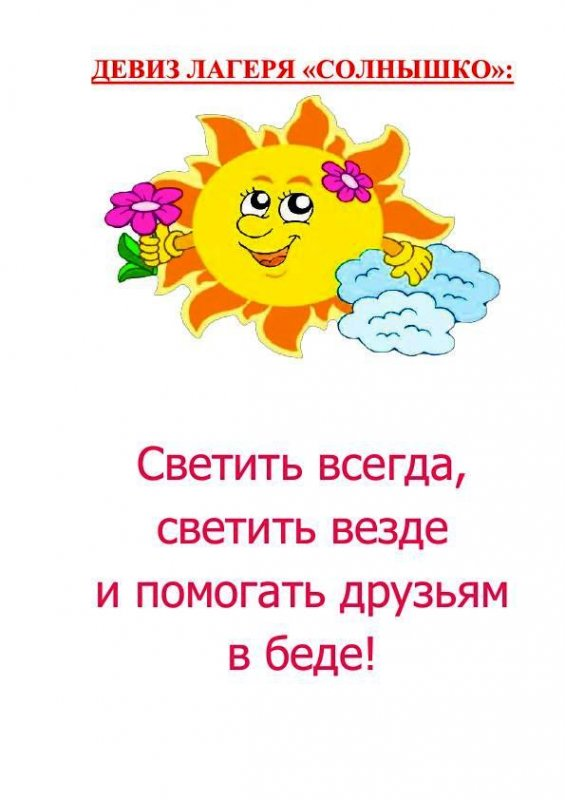 «Музыкальное исполнительство»«Изобразительное искусство и ДПИ»«Хореографическое искусство»«Вокальное искусство»«В вихре танца»«Его величество – оркестр»«Солнечная палитра»«Песенка лета».«Музыкальная мозаика»Клуб «УзнавайКА».«Пресс служба»«Моя малая Родина»